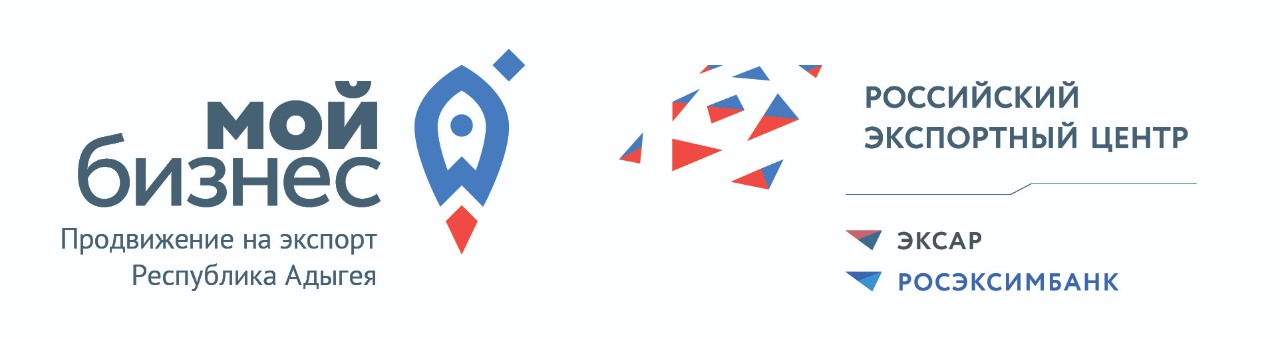 Директору АНО «ЦПП РА» Чич А.Ю.Заявка на оказание комплексной услуги по организации и проведению международной бизнес-миссииПеречень базовых и дополнительных услуг, входящих в состав комплексной услуги:Необходимо выбрать не менее одной дополнительной услуги.Услуга по содействию в создании на иностранном языке и (или) модернизации уже существующего сайта субъекта малого и среднего предпринимательства предоставляется субъекту малого и среднего предпринимательства на условиях софинансирования. При этом расходы ЦПЭ составляют не более 80% (восьмидесяти процентов) затрат на оказание услуги и не могут превышать предельного значения, предусмотренного сметой на один субъект малого и среднего предпринимательства.Заявитель подтверждает, что на момент предоставления заявки соответствует требованиям, предъявляемым к субъектам малого и среднего предпринимательства в соответствии со ст. 4 Федерального закона от 24.07.2007 г.
№209-ФЗ «О развитии малого и среднего предпринимательства в Российской Федерации».В соответствии с требованиями ст.9 Федерального закона от 27.07.2006 г. №152-ФЗ «О персональных данных», в целях получения государственной поддержки, Заявитель подтверждает свое согласие на обработку персональных данных, в частности: фамилия, имя, отчество, контактный телефон, адрес электронной почты. Настоящее согласие предоставляется на осуществление любых действий в отношении персональных данных, включая (без ограничения) сбор, систематизацию, накопление, хранение, уточнение (обновление, изменение), использование, распространение (в том числе передачу), обезличивание, блокирование и уничтожение. В соответствии со ст. 6, 9 Федерального закона от 27.07.2006 г. №152-ФЗ «О персональных данных» Участник дает свое письменное согласие на обработку персональных данных, а именно – совершение действий, предусмотренных п. 3 ч. 1 ст. 3 Федерального закона от 27.07.2006 г. №152-ФЗ Автономной некоммерческой организации «Центр поддержки предпринимательства Республики Адыгея», Министерству экономического развития и торговли Республики Адыгея, Акционерному обществу «Российский экспортный центр».Заявитель подтверждает свое согласие на размещение содержащихся в настоящем заявлении наименования юридического лица, контактных данных, сферы деятельности и пр. информации в Реестре экспортёров Республики Адыгея, а также в перечне обращений предпринимателей с результатами мониторинга работы по ним на сайте АНО «ЦПП РА».В случае если субъект МСП / Получатель услуги в течение 3 (трех) лет, предшествующих обращению за очередной комплексной и (или) самостоятельной услугой, указанной в пунктах 13.1 — 13.9 и 15 — 18 Приказа Минэкономразвития РФ №77 от 18.02.2021 г. (далее — Приказа), получил не менее 3 (трех) комплексных и (или) самостоятельных услуг, указанных в пунктах 13.1 — 13.9 и 15 — 18 Приказа, и при этом не заключил ни одного экспортного контракта по результатам получения указанных услуг, ЦПЭ вправе отказать субъекту малого и среднего предпринимательства в получении комплексной и (или) самостоятельной услуги, указанной в пунктах 13.1 — 13.9 и 15 — 18 Приказа.___________________                             ___________________                  _________________________          (должность)			        (подпись, печать)			              (Ф.И.О.)*- Заявку подписывает руководитель организации согласно ЕГРЮЛ / индивидуальный предпринимательЗаполняется сотрудниками ЦПЭ:Заявка получена «_____» ____________ 202__ г.	________________ /__________________________							   (подпись)			(ФИО)Заявка принята на исполнение / Заявка отклонена«_____» _______________ 202__ г.			________________ /__________________________							   (подпись)			(ФИО)Дата заполненияНаименование организацииРазмер организацииМалое                                 Крупное  Среднее                              Микро     Юридический адресИННВид деятельности Ведение экспортной деятельностиДа           Нет        Нет, но есть в планах  Год начала ведения экспортной деятельностиФ.И.О. руководителя, должностьКонтактное лицо, (Ф.И.О., должность)ТелефонE-mailСрок оказания комплексной услугиЦелевой рынок (указать страну поиска)Описание продукции или услугКод ТНВЭД в соответствии с классификационным решением или применительной практикой (до 10 знаков) / код ОКВЭДОписание текущих и потенциальных областей применения продукции (по сегментам потребления)Описание профиля потенциального клиента (сегмент целевой аудитории, возможные каналы продаж, возможные модели продажГотовые презентационные материалы о компании и продукции, планируемой к экспорту в т.ч. на языке целевой страны/ английском (при наличии)Базовые (Б) и дополнительные (Д) услуги(Б) организация деловых переговоров субъектов малого и среднего предпринимательства с потенциальными иностранными покупателями в иностранном государстве, включая формирование перечня потенциальных иностранных покупателей в стране проведения бизнес-миссии, в том числе контактные данные (имя ответственного сотрудника иностранного хозяйствующего субъекта, телефон, адрес электронной почты), определение периода проведения международной бизнес-миссии и достижение договоренностей о проведении встреч субъектов малого и среднего предпринимательства с потенциальными иностранными покупателями из сформированного перечня на территории страны международной бизнес-миссии;и следующие дополнительные услуги (отметьте нужное):(Д) формирование или актуализация коммерческого предложения субъекта малого и среднего предпринимательства для потенциальных иностранных покупателей страны бизнес-миссии, включая при необходимости перевод на английский язык и (или) на язык потенциальных иностранных покупателей, в соответствии с пунктом 13.10.4 Приказа Минэкономразвития РФ №77 от 18.02.2021 г.(Д) содействие в создании на иностранном языке и (или) модернизации уже существующего сайта субъекта малого и среднего предпринимательства в информационно-телекоммуникационной сети «Интернет», содержащего контактную информацию о таком субъекте, а также информацию о производимых им товарах (выполняемых работах, оказываемых услугах) на иностранном языке, в соответствии с пунктом 13.10.1 Приказа Минэкономразвития РФ № 77 от 18.02.2021 г.(Д) подготовка и (или) перевод на английский язык и (или) на язык страны бизнес-миссии презентационных и других материалов субъекта малого и среднего предпринимательства в электронном виде (НУЖНОЕ ПОДЧЕРКНУТЬ, УКАЗАТЬ ЯЗЫК);(Д) подготовка сувенирной продукции с логотипами субъектов малого и среднего предпринимательства - участников бизнес-миссии, включая ручки, карандаши, флеш-накопители;(Д) аренда помещения и оборудования для переговоров, в случае если переговоры планируется провести не на территории потенциальных иностранных покупателей;(Д) техническое и лингвистическое сопровождение переговоров, в том числе организацию последовательного перевода для участников международной бизнес-миссии, из расчета не менее чем 1 (один) переводчик для 3 (трех) субъектов малого и среднего предпринимательства;(Д) перевозка участников автомобильным транспортом (кроме такси) и (или) железнодорожным транспортом от места прибытия в иностранное государство до места размещения и от места размещения к местам проведения мероприятий, а также от места проведения мероприятий до места размещения и от места размещения до места вылета (выезда) из иностранного государства.